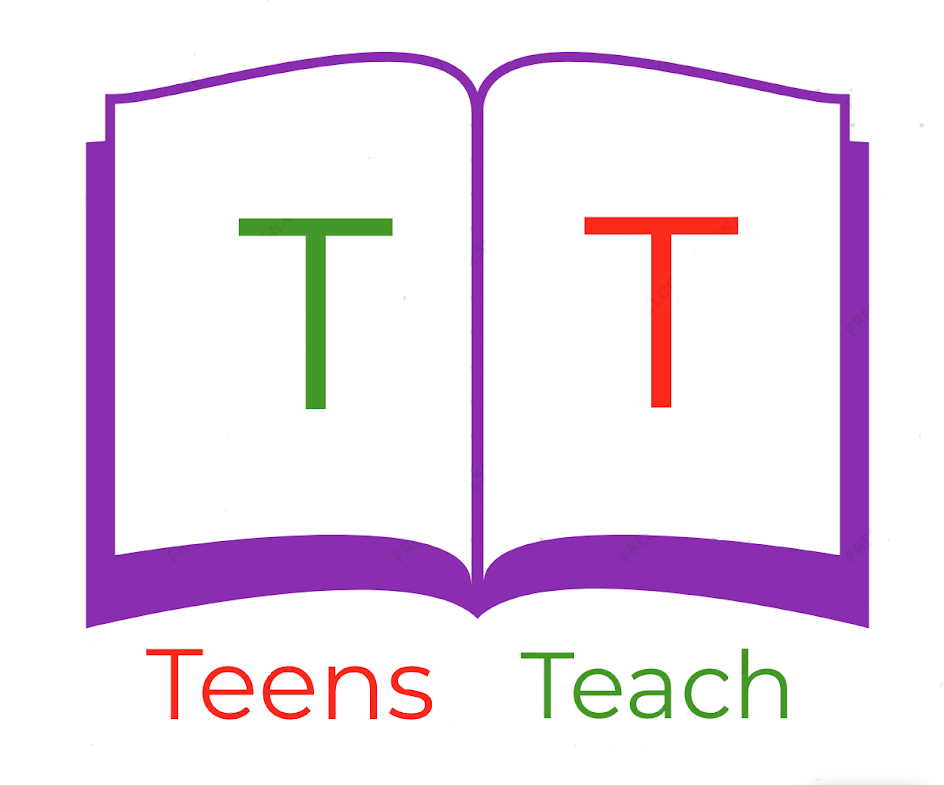 Jugendliche unterrichten Deutsch und mehrMultipliziere die folgenden Bruchzahlen:1.         34	    28                     ________     x     ________     =            3 	    72.        81	    16                     ________     x     ________     =           4 	    93.        19	    3                     ________     x     ________     =           29 	    384.        88	    34                     ________     x     ________     =           24 	    165.        16	    87                     ________     x     ________     =            3 	    646.        111	    42                     ________     x     ________     =            84 	    9997.        17	    11                     ________     x     ________     =           101 	    33